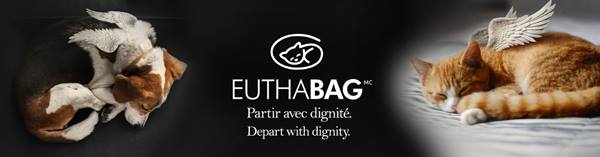 Messages de sympathieOn se souvient non des mots, mais du silence confortable de nos compagnons.Nous savons à quel point ___________ était un membre à part entière de votre famille et combien vous êtes tristes. Vous lui avez donné un foyer et une vie magnifique.Nos pensées sont avec vous en ces temps difficiles. Nous nous souviendrons de ___________________.Que tous ces beaux jours passés avec votre ___________ adoré soient toujours dans vos pensées.___________________ était un membre à part entière de votre famille et sera à jamais dans vos pensées. L’amour qu’il/elle vous a donné sera à tout jamais dans nos cœurs. Nos sincères sympathies.______________ est arrivé dans votre vie un jour dans toute sa splendeur.Un doux compagnon que vous avez aimé au premier jourEt même si vous saviez que ce jour viendraitOù vous devriez vous séparerIl ne sera jamais oubliéIl a laissé des empreintes sur votre cœur_________________ ne sera jamais oublié.Il a laissé des empreintes sur nos cœurs.______________________ était un ami précieux. Il nous manquera à tous.Lorsque notre animal disparaît, il laisse des empreintes dans nos cœurs à tout jamais. Il fut notre confident, notre ami, notre compagnon de vie pendant de si longues et belles années. Ce fut un honneur de connaître __________________. Nous nous souviendrons de lui.Perdre l’animal que l'on aime n'est jamais évident. Bien que leurs vies soient plus courtes, l'espace qu'ils prennent dans nos vies est énorme, et les souvenirs que nous gardons d'eux sont éternels. 